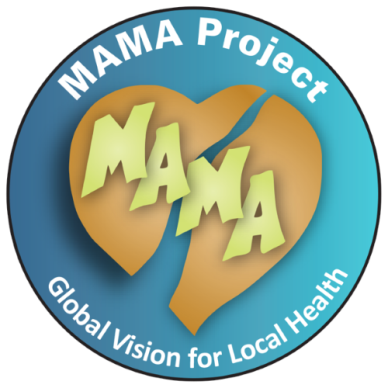 Mduara wa juu wa mkono wa juu